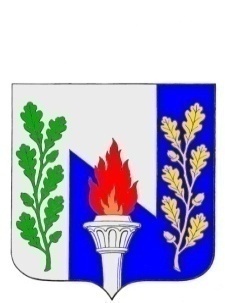 Тульская областьМуниципальное образование рабочий поселок ПервомайскийЩёкинского районаСОБРАНИЕ ДЕПУТАТОВ РЕШЕНИЕот «04»    декабря  2019  года                                                          №  27-109О согласовании передачи стационарного пункта полиции в безвозмездное пользованиеРассмотрев предложение по предлагаемому перечню имущества, в соответствии с Федеральным законом от 06.10.2003 № 131-ФЗ «Об общих принципах организации местного самоуправления в Российской Федерации», на основании статьи 27 Устава МО р.п. Первомайский Щекинского района, Собрание депутатов МО р.п. Первомайский Щекинского района РЕШИЛО:1. Согласовать перечень имущества, передаваемого в безвозмездное пользование ОМВД России по Щекинскому району с 01.01.2021 г. по 31.12.2021 года (Приложение).2. Контроль за выполнением настоящего Решения возложить на главу администрации МО р.п. Первомайский (Шепелёва И.И.) и председателя постоянной комиссии по вопросам собственности и развитию инфраструктуры (Серебрякова Т.Ю.).3. Направить копию настоящего Решения в ОМВД по Щекинскому району.         4. Решение вступает в силу со дня его подписания.Глава муниципального образованиярабочий поселок  ПервомайскийЩекинского района                                                                    М.А.ХакимовПриложение к Решению Собрания депутатовМО р.п. Первомайскийот 04.12.2020 № 27-109ПЕРЕЧЕНЬимущества, передаваемого в безвозмездное пользование№п/пПолное наименование муниципального унитарного (казенного) предприятия, муниципального учрежденияАдрес местонахождения муниципального унитарного (казенного) предприятия, муниципального учреждения, ОГРННаименование имуществаАдресместонахожденияимуществаИндивидуализирующиехарактеристики имуществаИндивидуализирующиехарактеристики имущества№п/пПолное наименование муниципального унитарного (казенного) предприятия, муниципального учрежденияАдрес местонахождения муниципального унитарного (казенного) предприятия, муниципального учреждения, ОГРННаименование имуществаАдресместонахожденияимуществаномер паспортатранспортногосредства,  кадастровый номер зем.уч-ка и др.общая площадь (кв.м.)/ протяженность (м)1234567Раздел I. Муниципальные унитарные (казенные) предприятия, муниципальные учрежденияРаздел I. Муниципальные унитарные (казенные) предприятия, муниципальные учрежденияРаздел I. Муниципальные унитарные (казенные) предприятия, муниципальные учрежденияРаздел I. Муниципальные унитарные (казенные) предприятия, муниципальные учрежденияРаздел I. Муниципальные унитарные (казенные) предприятия, муниципальные учрежденияРаздел I. Муниципальные унитарные (казенные) предприятия, муниципальные учрежденияРаздел I. Муниципальные унитарные (казенные) предприятия, муниципальные учрежденияРаздел II. Иное имуществоРаздел II. Иное имуществоРаздел II. Иное имуществоРаздел II. Иное имуществоРаздел II. Иное имуществоРаздел II. Иное имуществоРаздел II. Иное имущество1.Стационарный пункт полициир.п. Первомайский, северо-западнее д. 32 по ул. Комсомольская28,10 кв.м